KARTA PRZEDMIOTUUwaga: student otrzymuje ocenę powyżej dostatecznej, jeżeli uzyskane efekty kształcenia przekraczają wymagane minimum.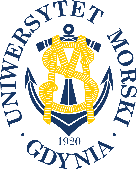 UNIWERSYTET MORSKI W GDYNIWydział Zarządzania i Nauk o Jakości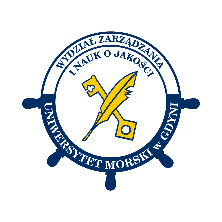 Kod przedmiotuNazwa przedmiotuw jęz. polskimMETODY BADAŃ PRODUKTÓWKod przedmiotuNazwa przedmiotuw jęz. angielskimMETHODS OF PRODUCTS EXAMINATIONSKierunekNauki o JakościSpecjalnośćprzedmiot kierunkowyPoziom kształceniastudia drugiego stopniaForma studiówstacjonarneProfil kształceniaogólnoakademickiStatus przedmiotuobowiązkowyRygorzaliczenie z ocenąSemestr studiówLiczba punktów ECTSLiczba godzin w tygodniuLiczba godzin w tygodniuLiczba godzin w tygodniuLiczba godzin w tygodniuLiczba godzin w semestrzeLiczba godzin w semestrzeLiczba godzin w semestrzeLiczba godzin w semestrzeSemestr studiówLiczba punktów ECTSWCLPWCLPI5111515Razem w czasie studiówRazem w czasie studiówRazem w czasie studiówRazem w czasie studiówRazem w czasie studiówRazem w czasie studiów30303030Wymagania w zakresie wiedzy, umiejętności i innych kompetencjiPodstawy chemii i fizyki z zakresu szkoły średniej.Cele przedmiotuPoznanie podstawowych metod analitycznych oraz ich zastosowanie w praktyce.Osiągane efekty uczenia się dla przedmiotu (EKP)Osiągane efekty uczenia się dla przedmiotu (EKP)Osiągane efekty uczenia się dla przedmiotu (EKP)SymbolPo zakończeniu przedmiotu student:Odniesienie do kierunkowych efektów uczenia sięEKP_01zna podstawowe metody oznaczania kwasowości i chlorków, sposoby ich przeliczania oraz definiuje kwasowość.NK_W01,  NK_W02, NK_W06, NK_W7, NK_U02, NK_U04, NK_U11, NK_K01EKP_02zna budowę refraktometrów, zasady ich działania oraz wymienia typy refraktometrów.NK_W01,  NK_W02, NK_W06, NK_W7, NK_U02, NK_U04, NK_U11, NK_K01EKP_03zna budowę i zasadę działania aerometrów, lepkościomierzy  i piknometrów oraz wymienia ich typy.NK_W01,  NK_W02, NK_W06, NK_W7, NK_U02, NK_U04, NK_U11, NK_K01EKP_04potrafi wymienić metody oznaczania białek i cukrów oraz  zna zastosowanie tych metod oznaczania  w różnych grupach żywności.NK_W01,  NK_W02, NK_W06, NK_W7, NK_U02, NK_U04, NK_U11, NK_K01EKP_05identyfikuje szkło laboratoryjne, opisuje zastosowanie wszystkich poznanych metod analitycznych w przemyśle i laboratoriach oraz umie zinterpretować wyniki badań.NK_W01,  NK_W02, NK_W06, NK_W7, NK_U02, NK_U04, NK_U11, NK_K01EKP_06zna podstawowe metody oznaczania tłuszczów oraz  zna zastosowanie tych metod oznaczania  w różnych grupach żywności.NK_W01,  NK_W02, NK_W06, NK_W7, NK_U02, NK_U04, NK_U11, NK_K01EKP_07potrafi komunikować się z otoczeniem posługując się terminami i pojęciami używanymi w laboratoriach i podczas  interpretacji wyników badań.NK_U02, NK_K01, Treści programoweLiczba godzinLiczba godzinLiczba godzinLiczba godzinOdniesienie do EKPTreści programoweWCLPOdniesienie do EKPMetody oznaczania chlorków: Mohra, Volharda i Fajansa. Iloczyny rozpuszczalności, wskaźniki adsorpcyjne. Metody elektrochemiczne oznaczania chlorków. Najczęstsze przyczyny popełniania błędów w analizie.22EKP_01, EKP_07Metody oznaczania kwasowości. Pojęcie kwasowości potencjalnej i czynnej. Sposoby wyrażania kwasowości . Reakcje zobojętniania. Metody potencjometryczne oznaczania kwasowości. Bufory. Wskaźniki pH. Elektrody wskaźnikowe, porównawcze, kombinowane.22EKP_01, EKP_07Refraktometria. Teoria załamania i odbicia światła. Współczynnik załamania. Zasady wyznaczania współczynnika załamania światła. Prawa Snelliusa. Refraktometry – budowa i rodzaje. Zastosowanie refraktometrii.12EKP_02, EKP_07Metody oznaczania gęstości. Podstawowe definicje i jednostki gęstości. Pomiary hydrostatyczne, areometryczne i piknometryczne. Budowa i rodzaje piknometrów i areometrów.22EKP_03, EKP_07Metody oznaczania cukrów. Zawartość cukrowców w żywności. Przygotowanie próbek do oznaczania cukrów. Metody chemiczne oznaczania cukrowców: Fehlinga, Schoorla-Luffa, Bertranda. Metody fizykochemiczne.22EKP_04, EKP_07Metody oznaczania białek. Występowanie białek w żywności. Podział metod oznaczania białek, Przygotowanie próbek do oznaczeń. Metody oznaczania białek: biuretowa, Lovry’ego, Sőrensena, Kjejdahla.22EKP_04, EKP_07Lepkość. Definicje i sposoby oznaczania lepkości. Lepkości różnych cieczy.21EKP_05, EKP_07Metody oznaczania tłuszczów. Zawartość tłuszczów w żywności. Przygotowanie próbek do oznaczeń. Metody ekstrakcji. Metody Gerbera i Soxhleta.22EKP_06, EKP_07Łącznie godzin1515Metody weryfikacji efektów uczenia się dla przedmiotuMetody weryfikacji efektów uczenia się dla przedmiotuMetody weryfikacji efektów uczenia się dla przedmiotuMetody weryfikacji efektów uczenia się dla przedmiotuMetody weryfikacji efektów uczenia się dla przedmiotuMetody weryfikacji efektów uczenia się dla przedmiotuMetody weryfikacji efektów uczenia się dla przedmiotuMetody weryfikacji efektów uczenia się dla przedmiotuMetody weryfikacji efektów uczenia się dla przedmiotuMetody weryfikacji efektów uczenia się dla przedmiotuSymbol EKPTestEgzamin ustnyEgzamin pisemnyKolokwiumSprawozdanieProjektPrezentacjaZaliczenie praktyczneInneEKP_01XXXEKP_02XXXEKP_03XXXEKP_04XXXEKP_05XXXEKP_06XXXEKP_07XXKryteria zaliczenia przedmiotuZaliczenie ćwiczeń: odrobienie ćwiczeń, zaliczenie sprawozdania, zaliczone kolokwia ćwiczeniowe (60%).Zaliczenie wykładów:  zaliczenia w postaci testu  (co najmniej 60% punktów możliwych do zdobycia).Ocena końcowa: średnia z ocen:  z ćwiczeń i zaliczenia wykładów.Nakład pracy studentaNakład pracy studentaNakład pracy studentaNakład pracy studentaNakład pracy studentaNakład pracy studentaForma aktywnościSzacunkowa liczba godzin przeznaczona na zrealizowanie aktywnościSzacunkowa liczba godzin przeznaczona na zrealizowanie aktywnościSzacunkowa liczba godzin przeznaczona na zrealizowanie aktywnościSzacunkowa liczba godzin przeznaczona na zrealizowanie aktywnościSzacunkowa liczba godzin przeznaczona na zrealizowanie aktywnościForma aktywnościWCLLPGodziny kontaktowe151515Czytanie literatury202020Przygotowanie do zajęććwiczeniowych, laboratoryjnych, projektowych2020Przygotowanie do egzaminu, zaliczenia20Opracowanie dokumentacji projektu/sprawozdania2020Uczestnictwo w zaliczeniach i egzaminach2Udział w konsultacjach 244Łącznie godzin597979Sumaryczna liczba godzin dla przedmiotu138138138138138Sumaryczna liczba punktów ECTS dla przedmiotu55555Liczba godzinLiczba godzinLiczba godzinECTSECTSObciążenie studenta związane z zajęciami praktycznymi79797933Obciążenie studenta na zajęciach wymagających bezpośredniego udziału nauczycieli akademickich38383822Literatura podstawowaDrzazga B., Analiza techniczna w przemyśle spożywczym, WSiP, Warszawa 1999Cygański A., Chemiczne metody analizy ilościowej, WNT, Warszawa 2013Krełowska – Kułas M., Badanie jakości produktów spożywczych, PWE, Warszawa 1993Małecka M., Klimczak I., Kształtowanie jakości żywności, Wydawnictwo Uniwersytetu Ekonomicznego w Poznaniu, Poznań 2010Obiedziński M. (red.), Wybrane zagadnienia z analizy żywności, Wydawnictwo SGGW, Warszawa 2009Literatura uzupełniającaPrzemysł SpożywczyPrzemysł Fermentacyjny i Owocowo-WarzywnyPrzegląd MleczarskiPrzemysł ChemicznyOsoba odpowiedzialna za przedmiotOsoba odpowiedzialna za przedmiotdr inż. Ewa StasiukKZJPozostałe osoby prowadzące przedmiotPozostałe osoby prowadzące przedmiotdr inż. Anna Sulej-SuchomskaKZJ